Számla befizetés útmutató – Bankkártyás fizetéshezAz ASP Elektronikus Fizetési szolgáltatás. Az ASP e-fizetés bevezetésével Önnek lehetősége van elektronikusan lekérdezni és befizetni VPOS megoldás segítségével az önkormányzat által kiállított számlá(ka)t az E-Önkormányzat Portál (továbbiakban: OHP) weboldalon. Az OHP a következő címeken érhető el: https://ohp.asp.lgov.huhttps://eonkormanyzat.gov.huhttps://e-onkormanyzat.gov.huAz ASP e-fizetés biztosítja, hogy egy tranzakcióval akár több számla is befizethető.Önnek az OHP weboldalon az ügyintézés bejelentkezéssel gombra kell kattintania.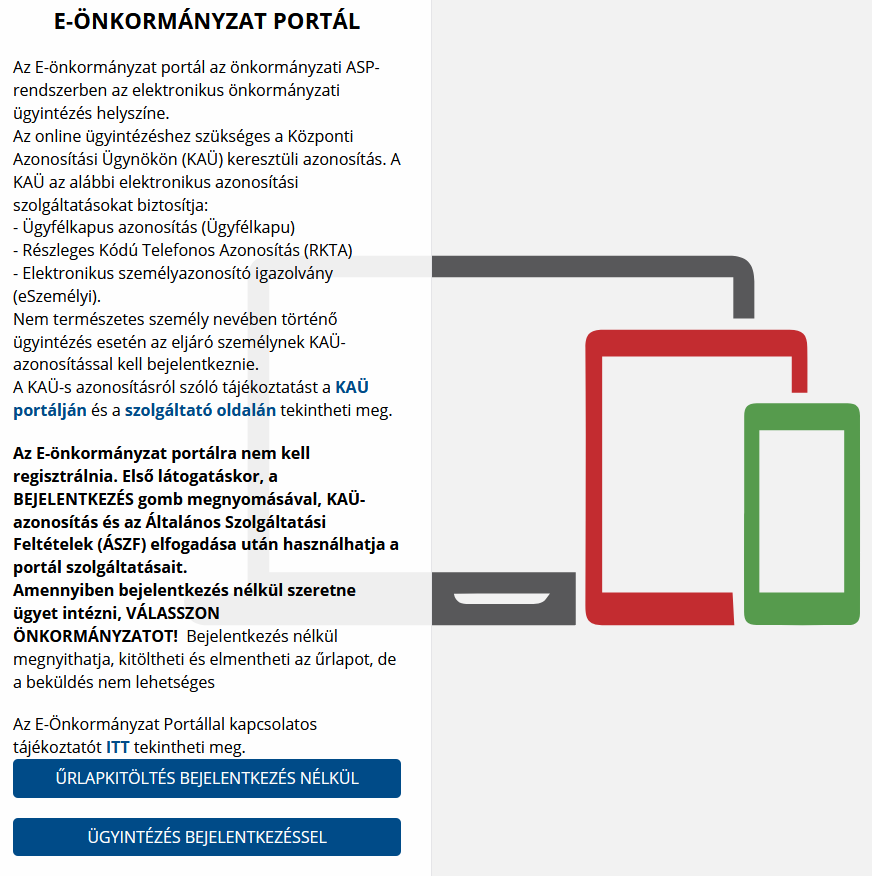 Ezt követően az ügyfélkapus bejelentkezést választva, megadva a felhasználó nevét, jelszavát tud a felületre bejelentkezni.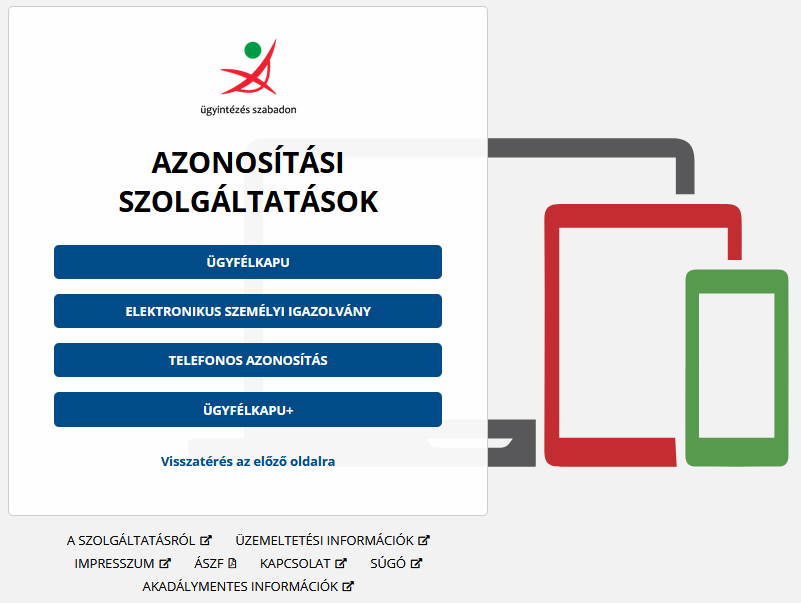 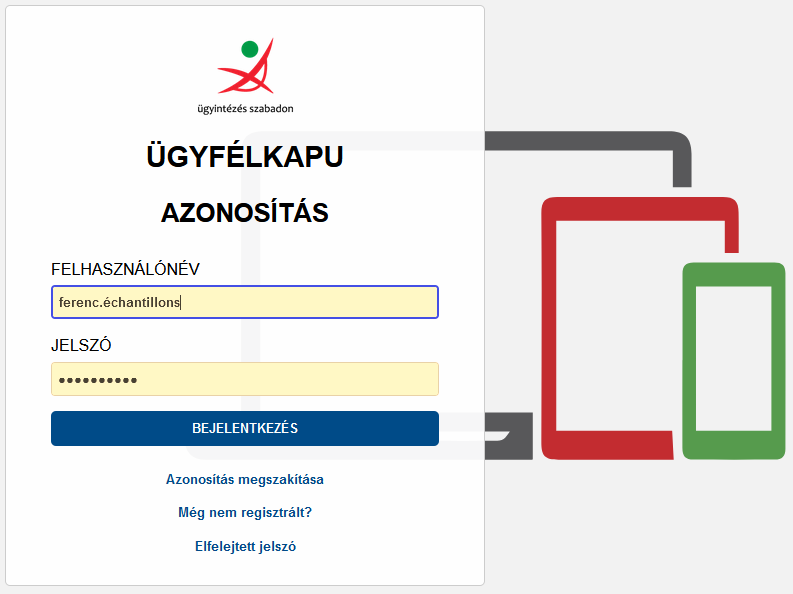  Amennyiben először jár az oldalon úgy első lépésként ki kell választania Monor Város Önkormányzatát az „ÖNKORMÁNYZAT KERESŐ” igénybevételével. Ezt követően az „E-FIZETÉS”, azon belül a „SZÁMLÁK BEFIZETÉSE” funkció gombra kattintva megjelennek az Ön nevére szóló, az Önkormányzat által kiállított számlák.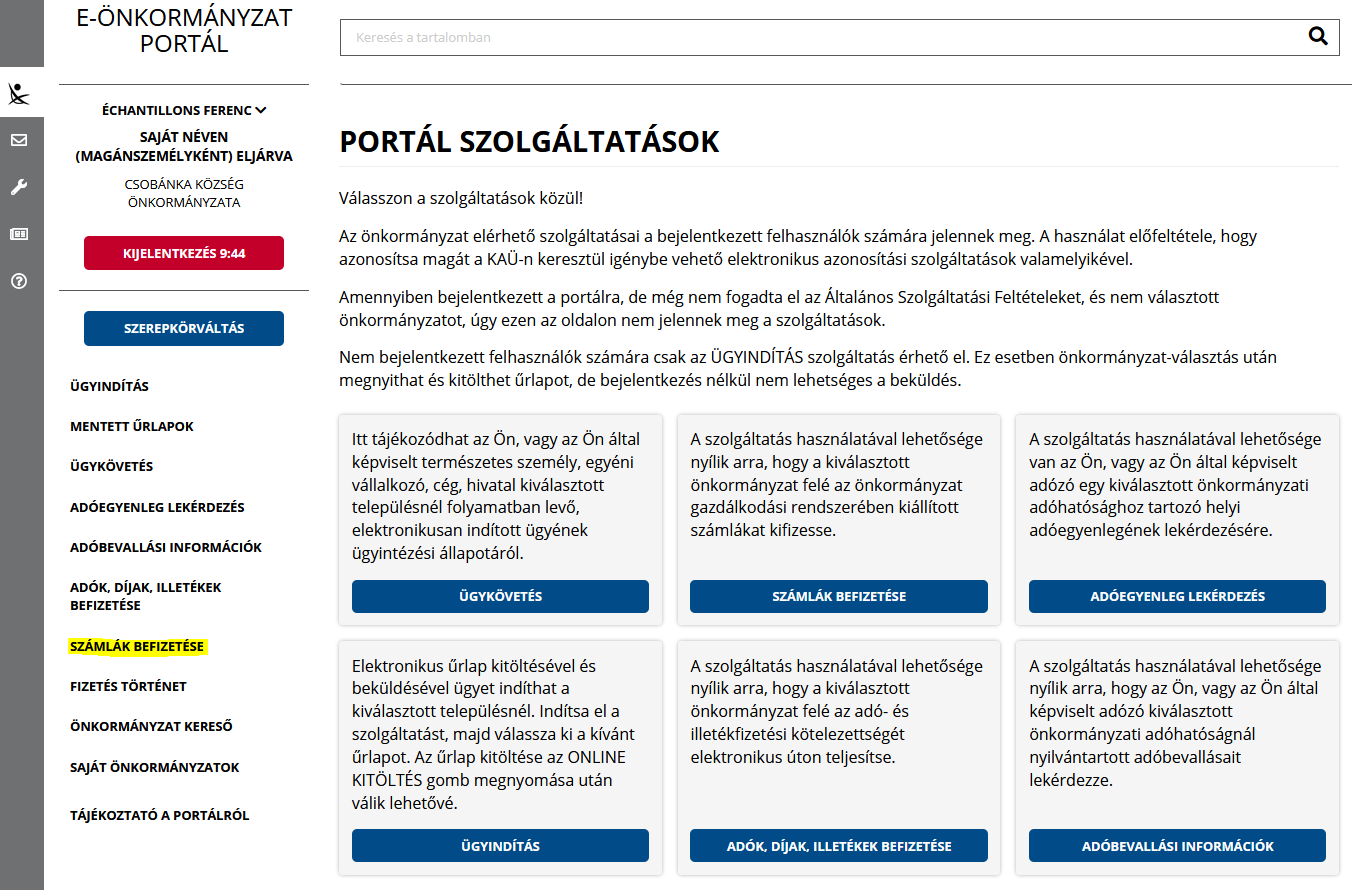 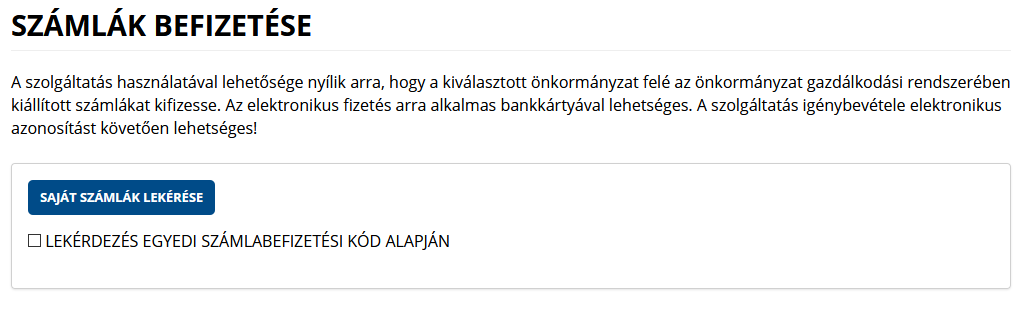 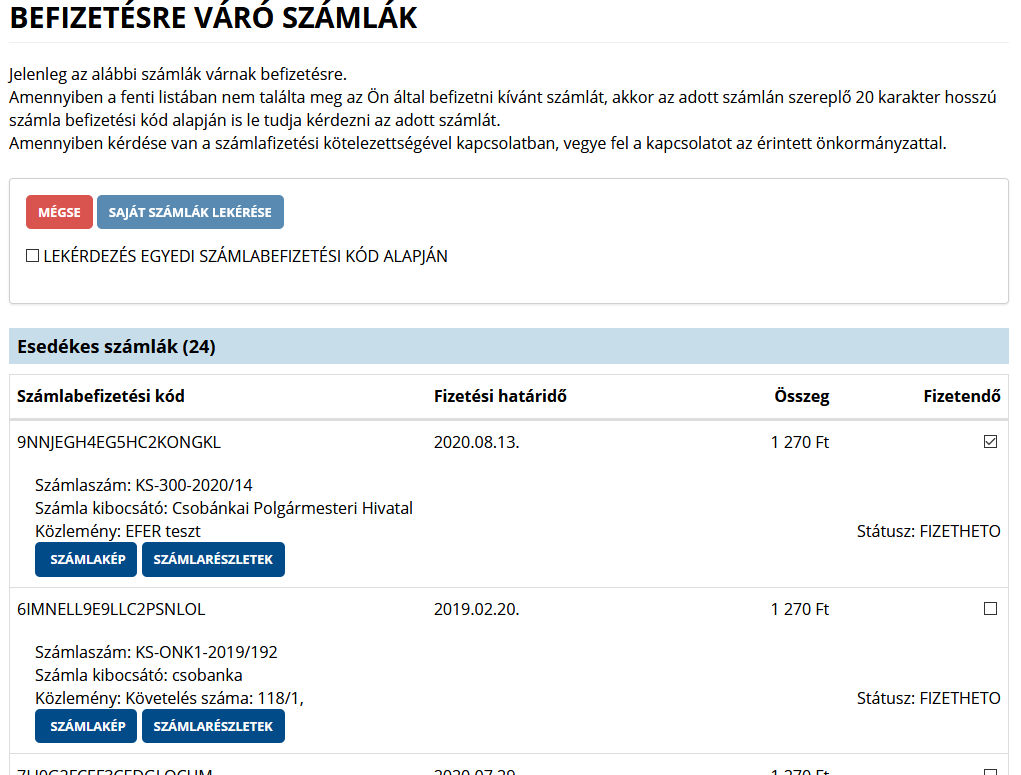 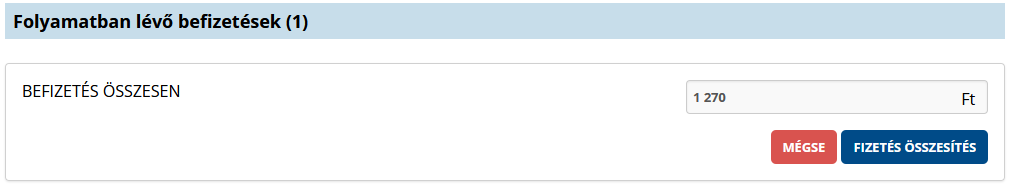 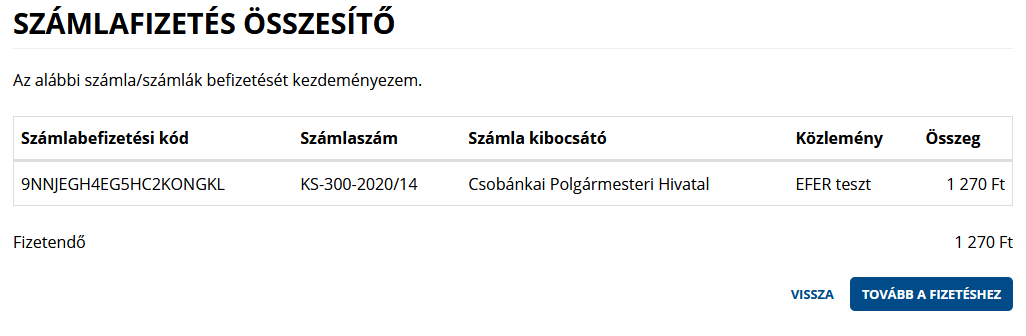 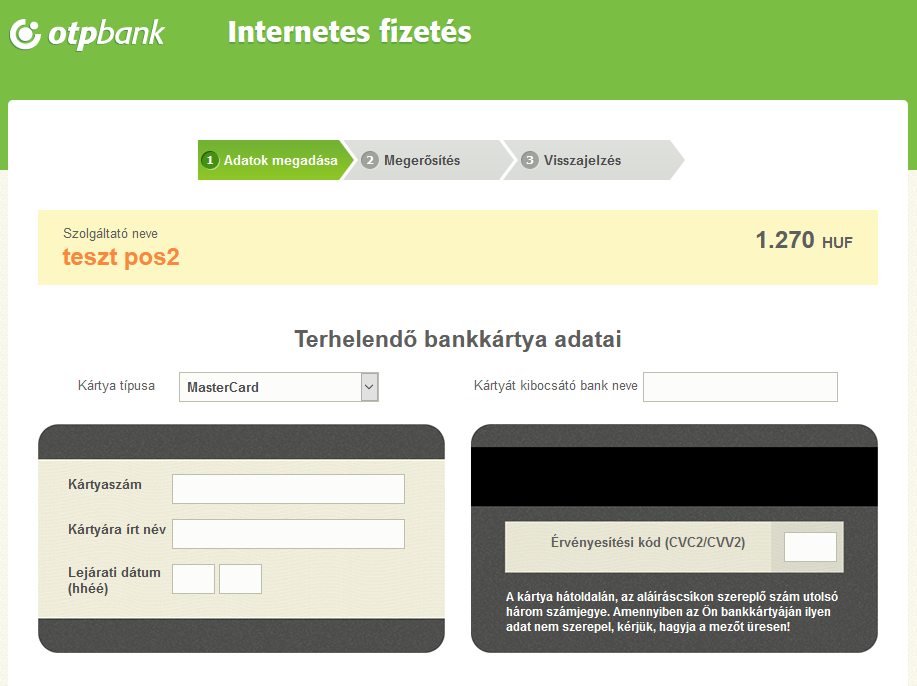 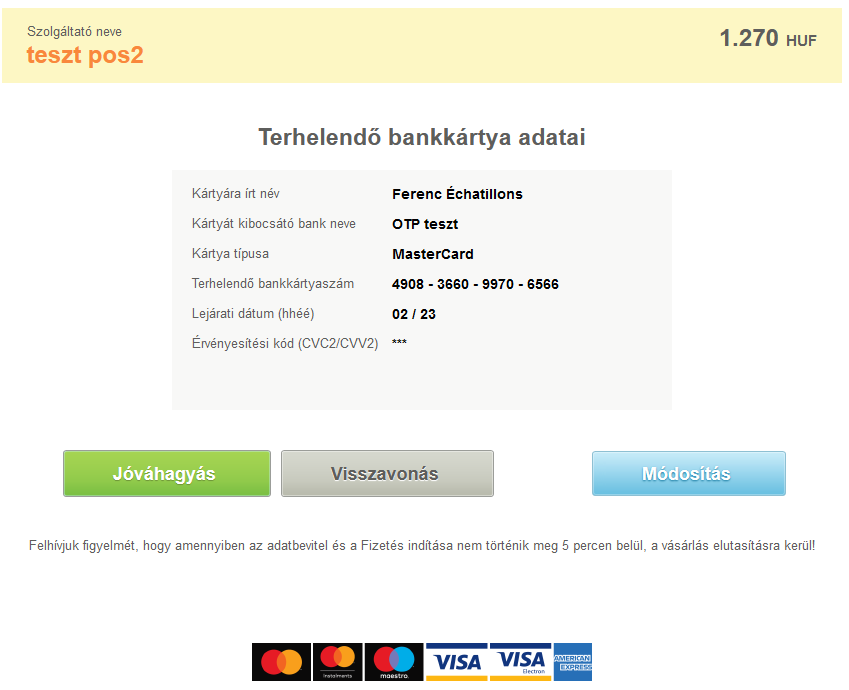 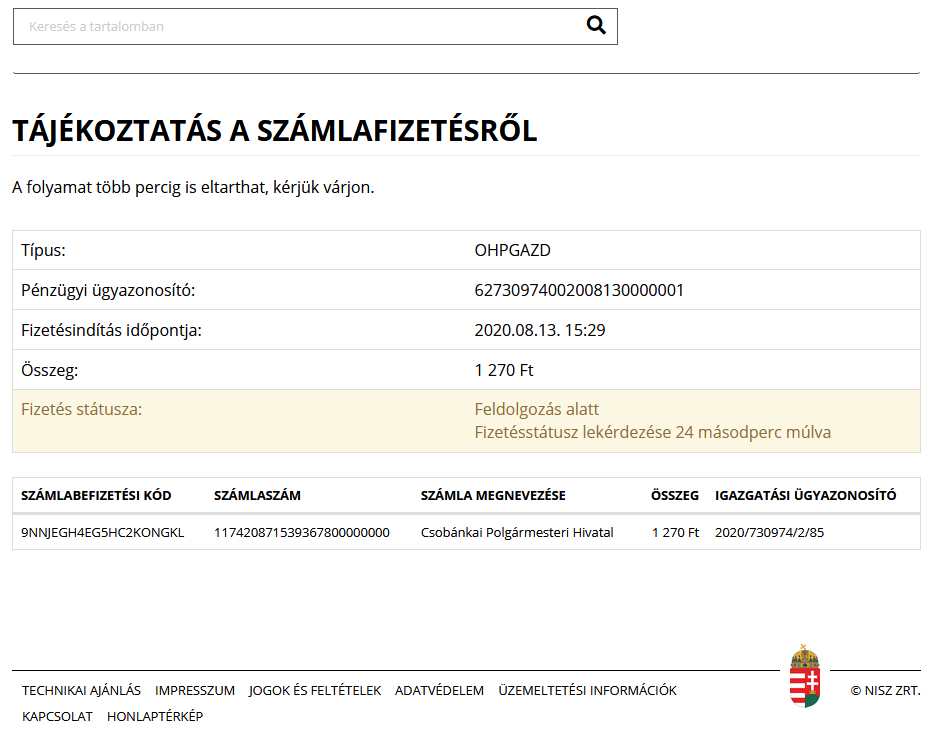 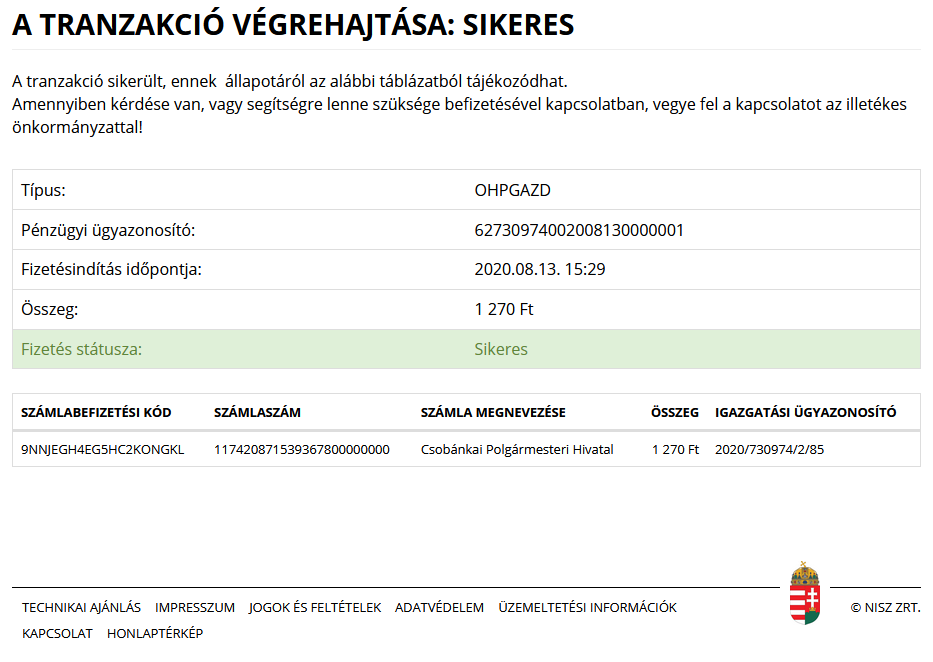 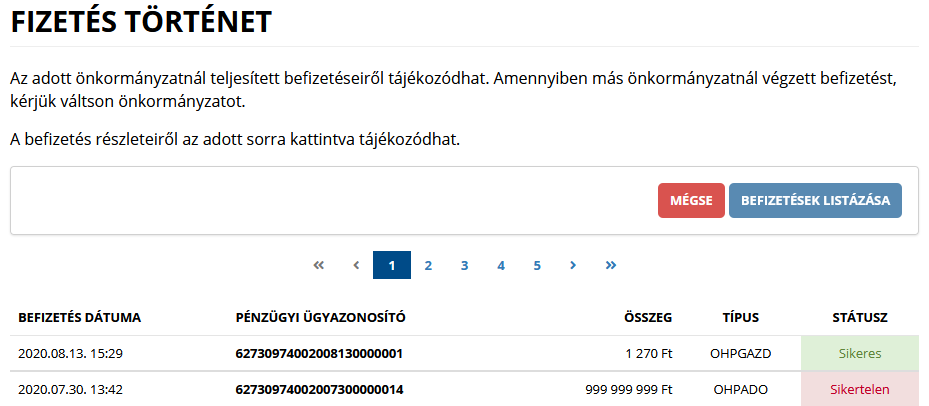 